Unit 7 Lesson 13: Describamos figuras sólidas que hay a nuestro alrededorWU Observa y pregúntate: En el mercado (Warm up)Student Task Statement¿Qué observas?
¿Qué te preguntas?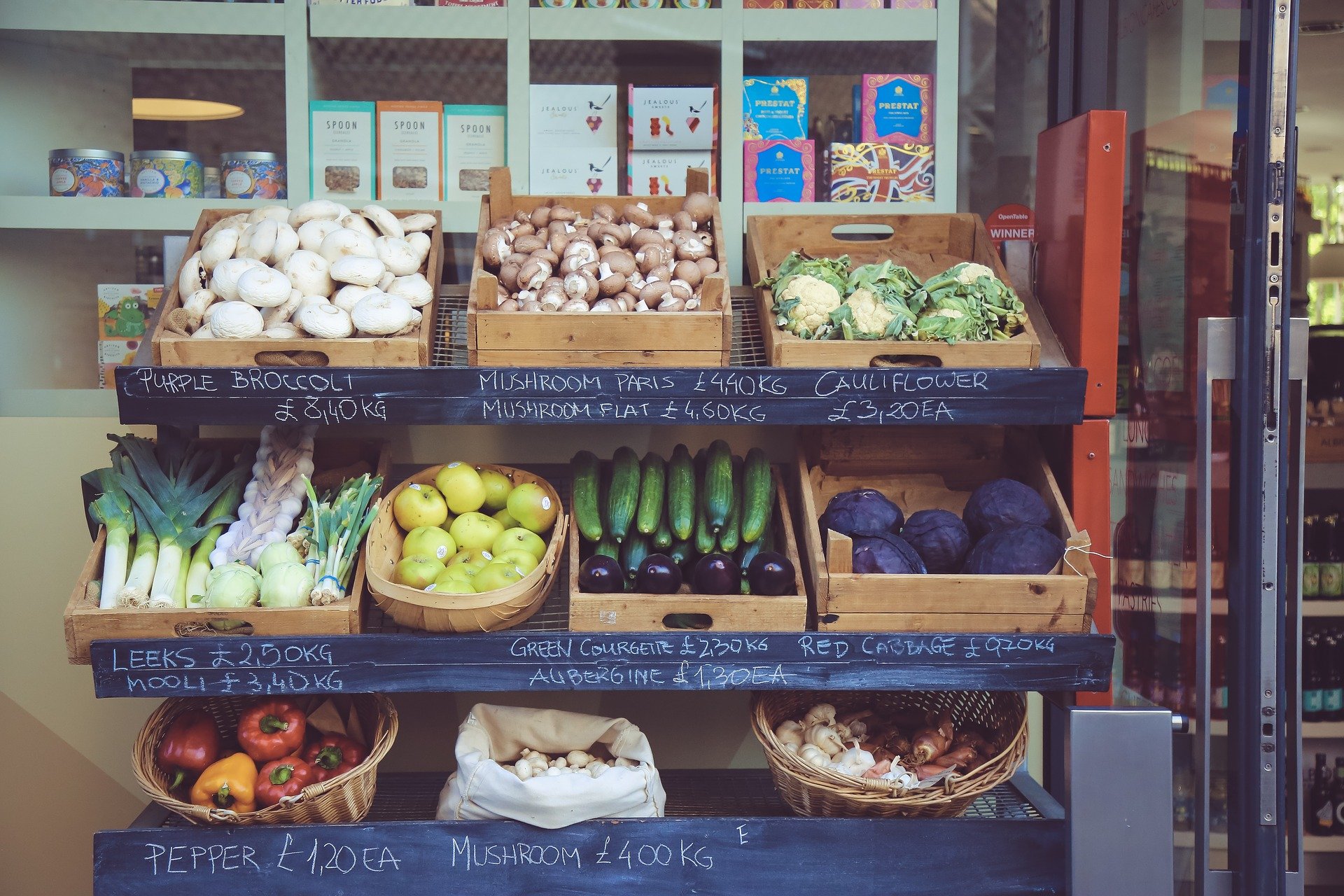 1 Un recorrido para ver figuras sólidasStudent Task Statement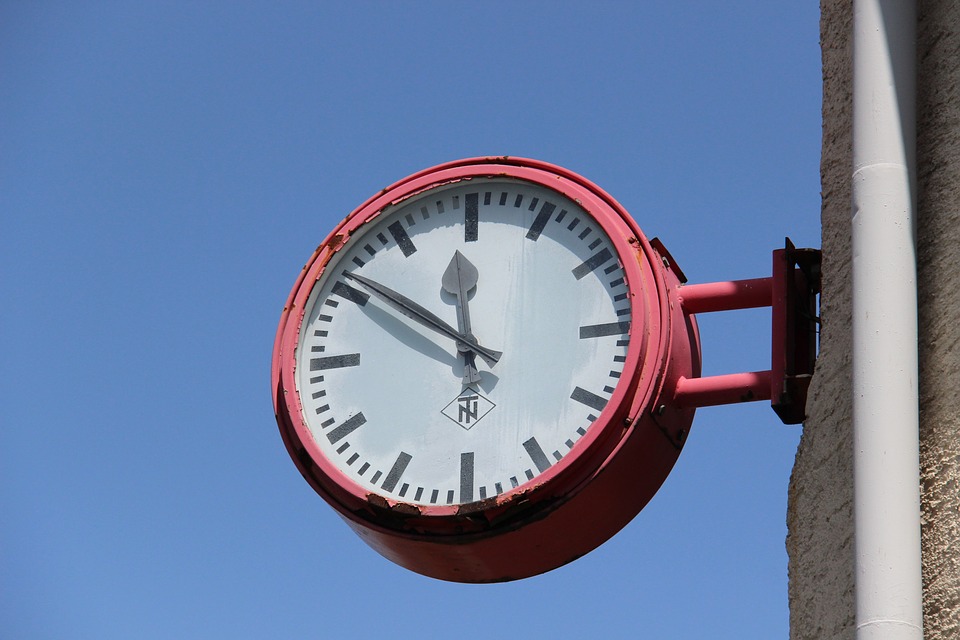 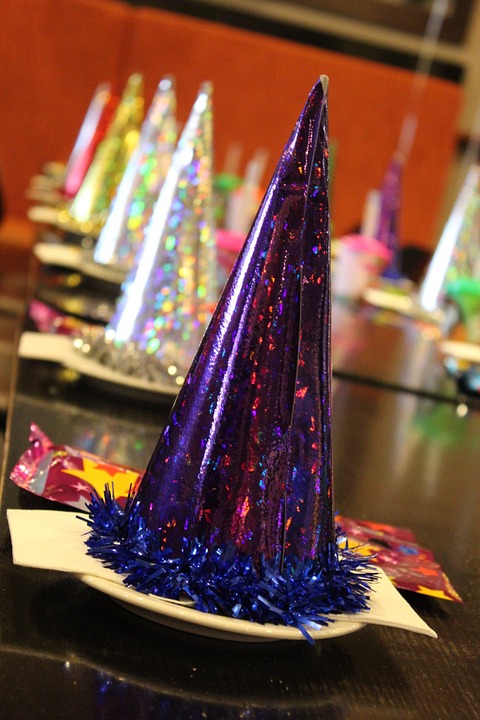 Activity Synthesis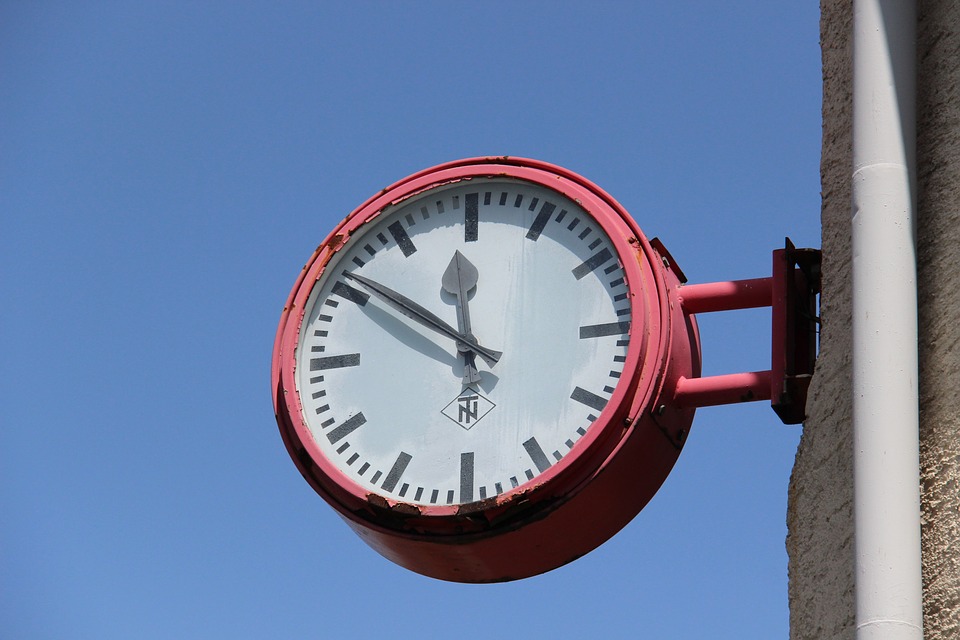 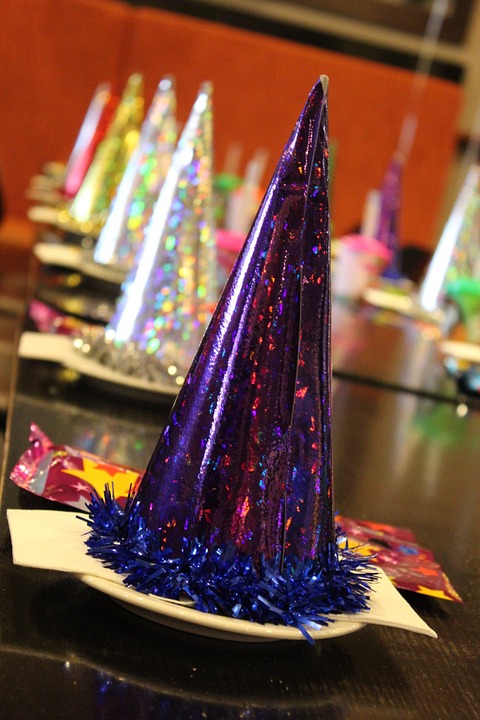 2 Hagamos figuras como las de nuestro alrededorStudent Task Statement3 Centros: Momento de escogerStudent Task StatementEscoge un centro.Construye figuras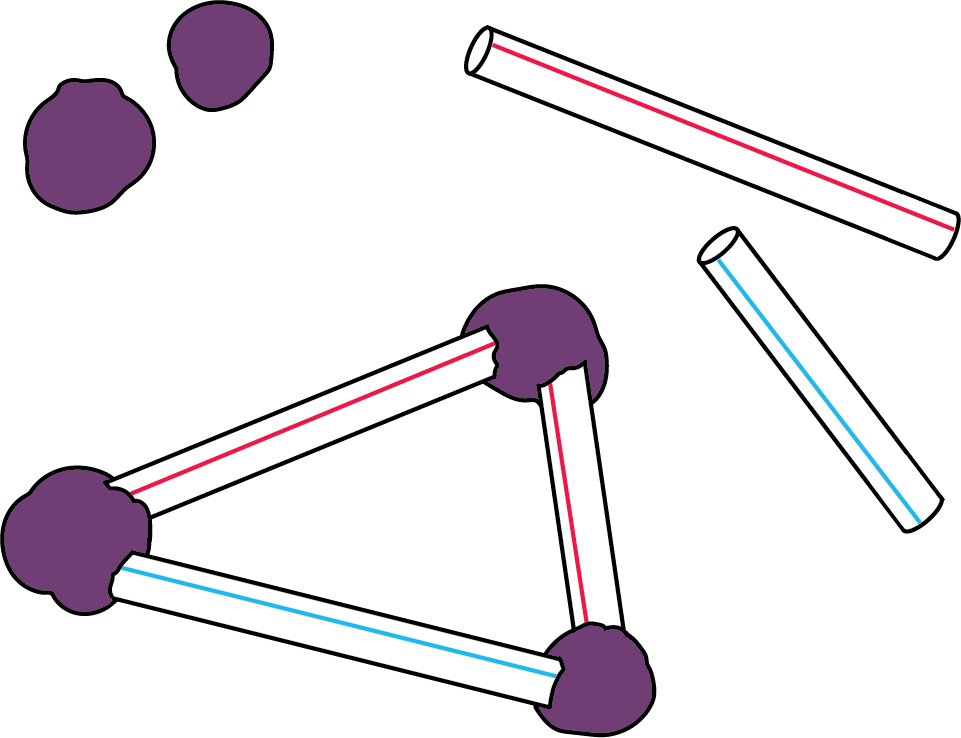 Bloques sólidos geométricos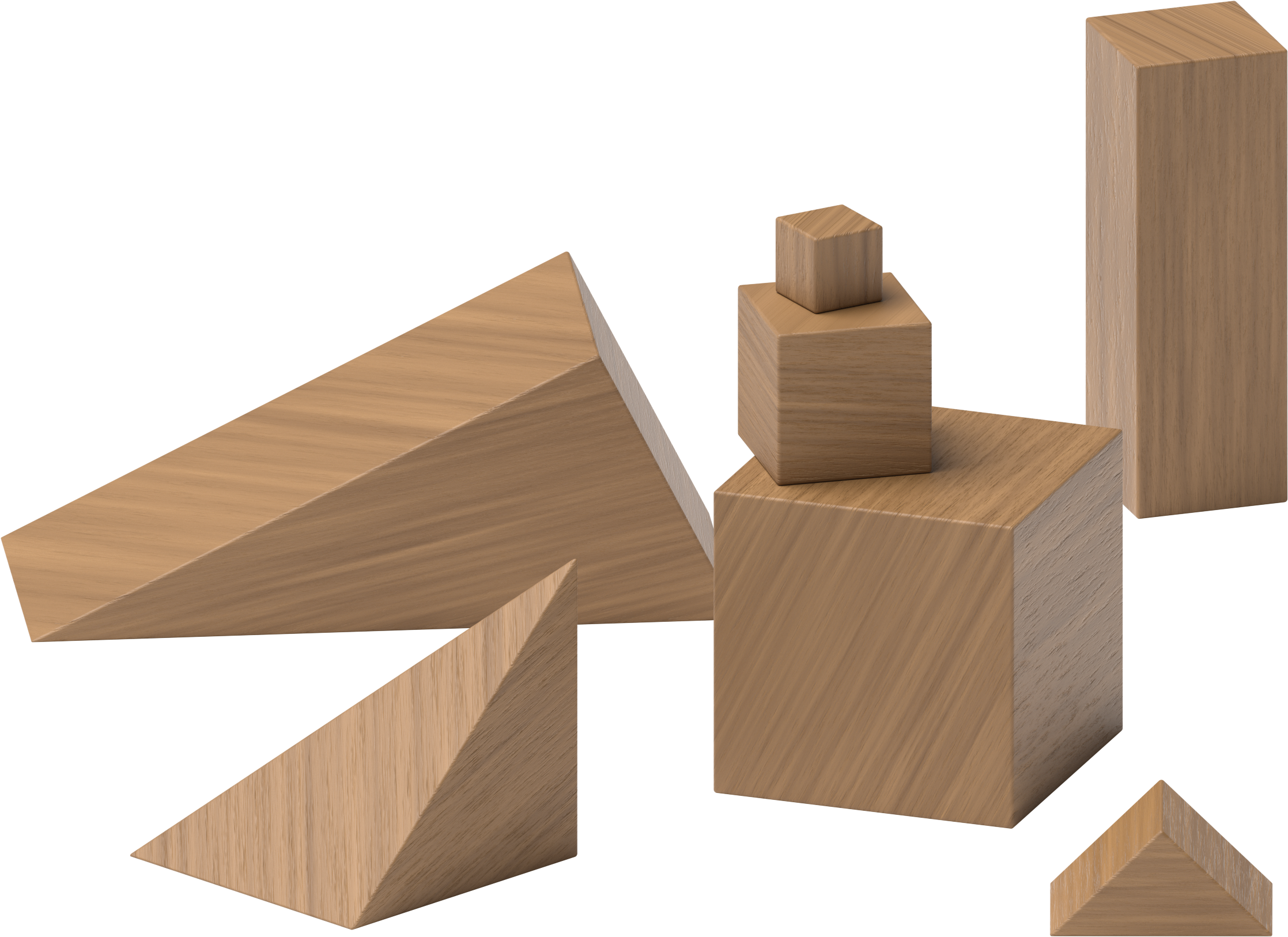 Contar colecciones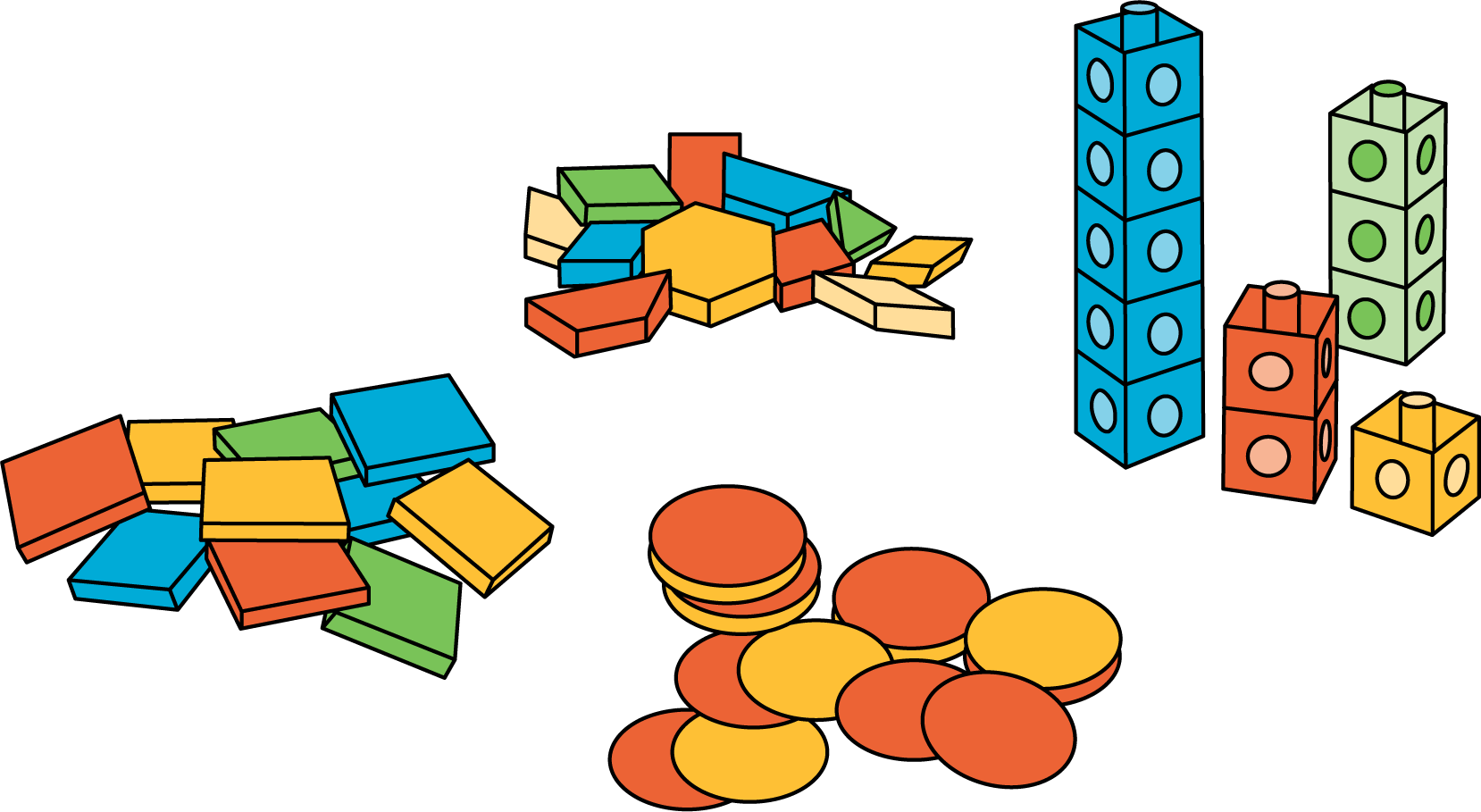 Haz una como la mía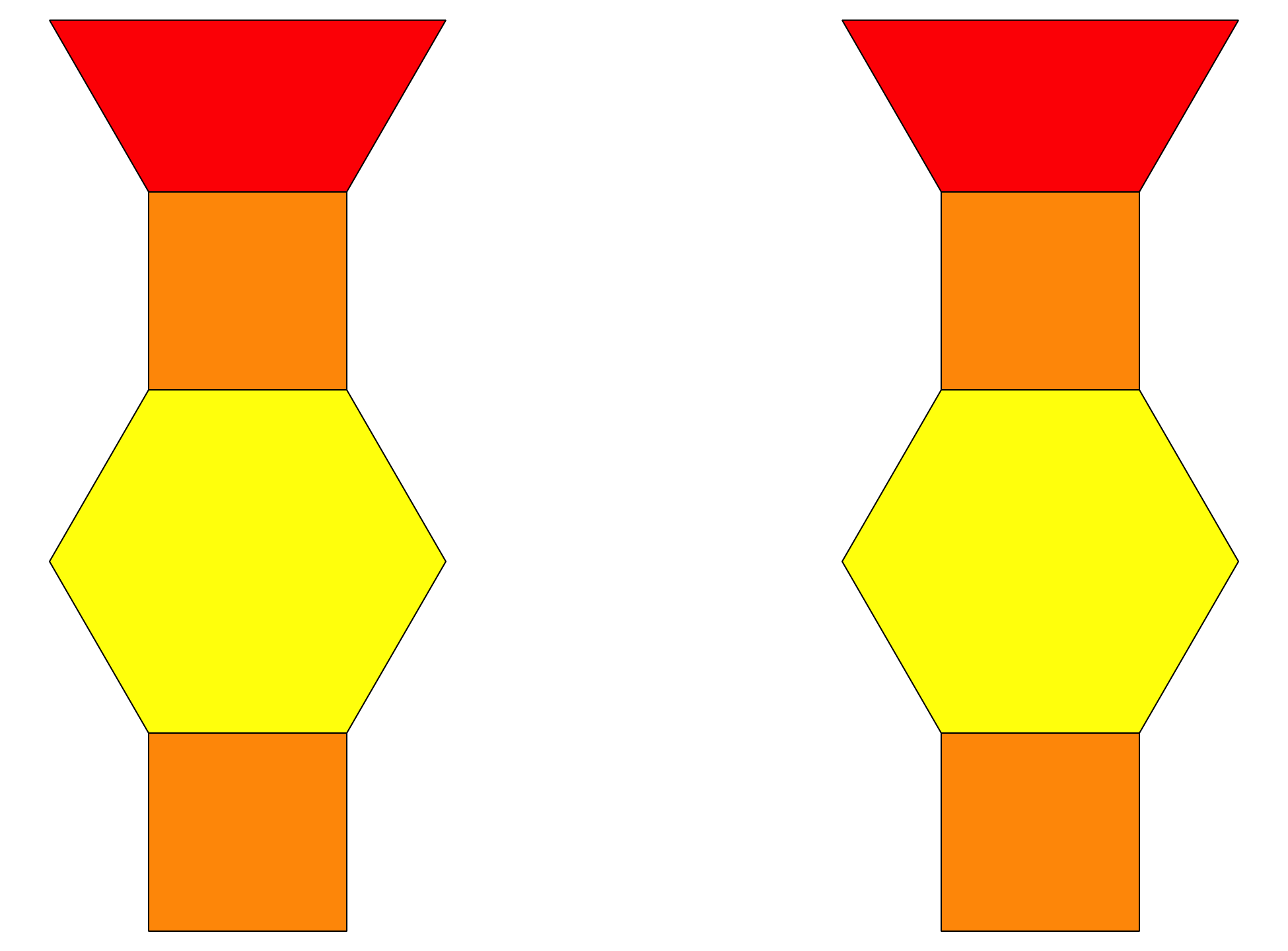 Revuelve y saca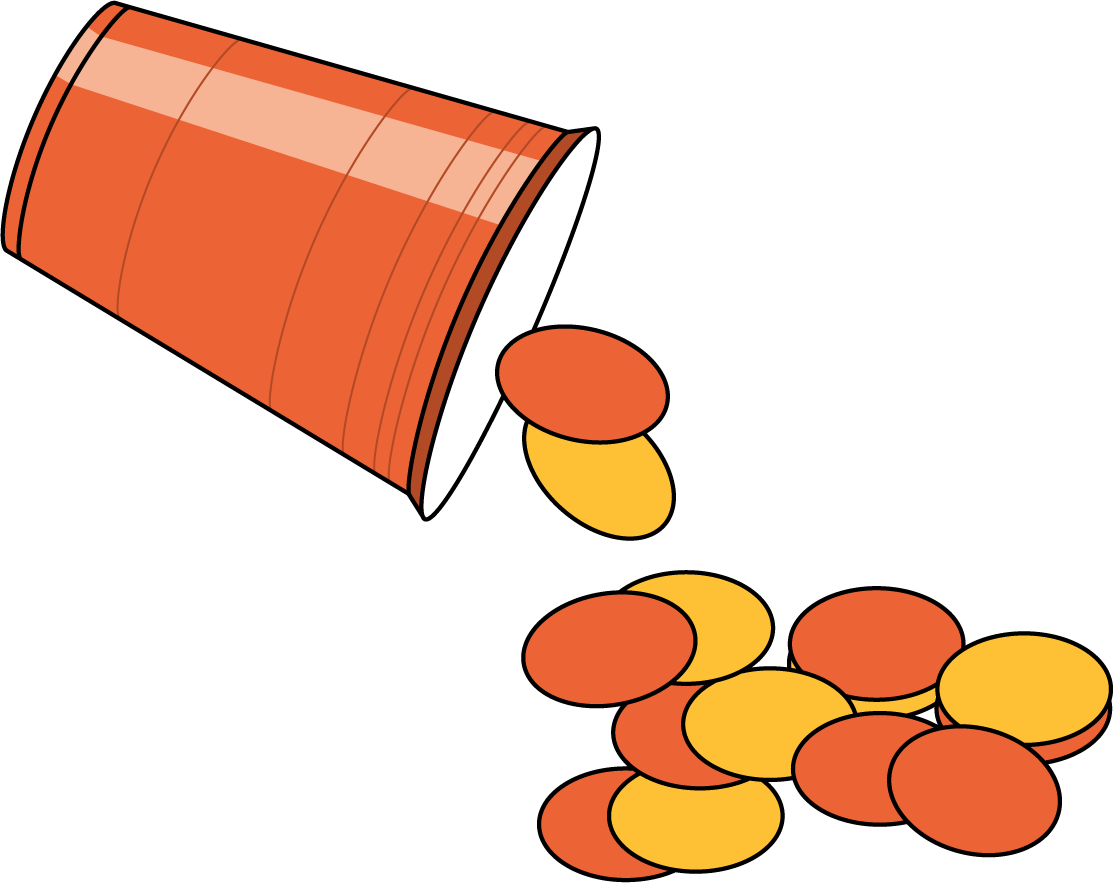 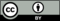 © CC BY 2021 Illustrative Mathematics®